² 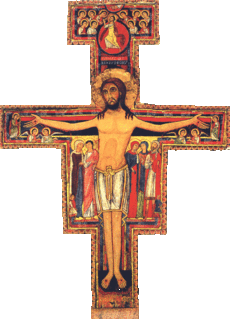 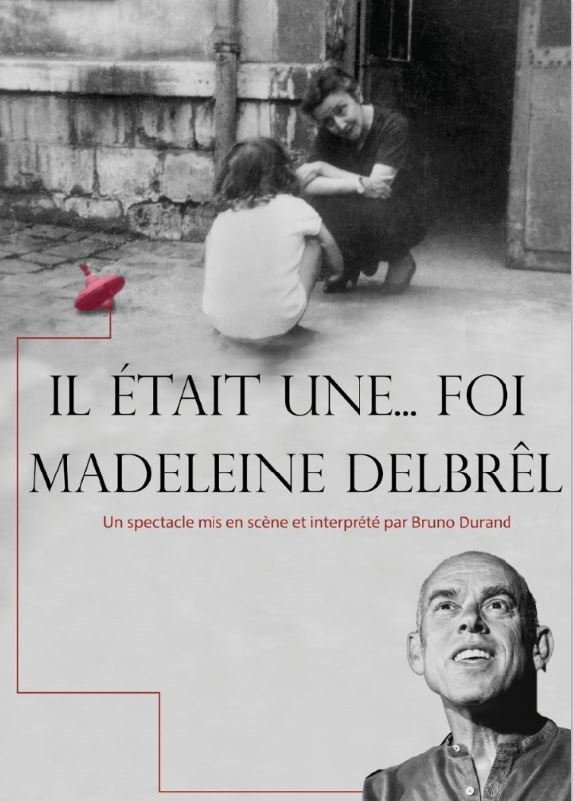 Samedi 8 Juillet   11h00 : Baptême à Sarrians de Diégo et Paola ORTEGA18h30 : Messe à Loriol. Int : Michel GRANGIERDimanche 9 Juillet 14ème dim du TO10h00 : Messe à Sarrians. Int : Quête pour l’Hospitalité. 11H45 : baptême à Loriol de Chloé MOULINLundi  10 Juillet 2023Saint ThomasMardi 11 Juillet Saint Benoit9h30 : funérailles Suzanne PEBRE à ALTHEN  18h15 : Messe à Sarrians. Int : Nathalie ROLANDMercredi 12 Juillet 2023   12h15 : spectacle, il était une FOI, Madeleine Deblrêl, chapelle de l’Oratoire en Avignon. (votre curé y sera). Paf : 15€18h30 : Messe à Loriol. Int : Lucienne BAILLAUD Jeudi 13 Juillet 2023Sainte Roseline 8h45 : Messe à Loriol. Int : Christian PASCUAL 15h00 : funérailles à Sarrians de Mme Suzanne MAZOYERVendredi 14 Juillet  Saint Camille de Lellis8h45 : Messe à Sarrians Int : Dominique CLAVELSamedi 15 Juillet   Saint Bonaventure11h00 : Baptême à Sarrians de Nathanaël TONNEAU12h00 : Baptême à Sarrians d’Emy ABDOU14h00 : Mariage à Sarrians de Julien MORBRUN et Marie GIVRY16h00 : Baptême à Sarrians d’Inanya ADEL18h30 : Messe à Loriol. Int : Michel CARTIERDimanche 16 Juillet 15ème dim du TO10h00 : Messe à Sarrians. Int : 11H15 : baptême à Sarrians de Valentin VEVE